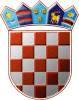 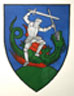         REPUBLIKA HRVATSKA       MEĐIMURSKA ŽUPANIJAOPĆINA SVETI JURAJ NA BREGU                         OPĆINSKI NAČELNIKKLASA:400-02/21-01/01URBROJ:2109/16-01-22-2Pleškovec, 05. siječnja 2022.	Na temelju članka 28. Zakona o javnoj nabavi („Narodne novine“, broj 120/16.) i članka 45. Statuta Općine Sveti Juraj na Bregu („Službeni glasnik Međimurske županije“, broj 08/21.), općinski načelnik Općine Sveti Juraj na Bregu donosi I IZMJENE I DOPUNE PLANA NABAVE OPĆINE SVETI JURAJ NA BREGU ZA 2021. GODINUČlanak 1.Ovim I Izmjenama i dopunama Plana nabave Općine Sveti Juraj na Bregu za 2021. godinu (u daljnjem tekstu Plan nabave) utvrđuje se popis radova, roba i usluga Općine Sveti Juraj na Bregu kao javnog naručitelja tijekom 2021. godine.Članak 2.Sukladno Proračunu Općine Sveti Juraj na Bregu za 2021. godinu planira sljedeće nabave roba, usluga i ustupanje radova, a sadrži podatke o predmetu nabave, evidencijskom broju, brojčanoj oznaci predmeta nabave iz CPV, procijenjenoj vrijednosti nabave, vrsti postupka javne nabave, podatke o sklapanju ugovora o javnoj nabavi, planiranom početku postupka i planiranom trajanju ugovora o javnoj nabavi sukladno Pravilniku o planu nabave, registru ugovora, prethodnom savjetovanju i analizi tržišta u javnoj nabavi (“Narodne novine“, broj 101/17.).Procijenjena vrijednost nabave roba, usluga i radova iskazuje se bez poreza na dodanu vrijednost.Članak 3.    Općina Sveti Juraj na Bregu planira tijekom 2021. godine nabavu radova, robe i usluga kako slijedi:Članak 4.Ove I. izmjene i dopune Plana nabave za 2021. godinu se objavljuju na internetskim stranicama Općine Sveti Juraj na Bregu i na oglasnoj ploči Općine Sveti Juraj na Bregu na Bregu.                                                                                                                                                                      OPĆINSKI NAČELNIK                                                                                                                                                          Anđelko Nagrajsalović, bacc.ing.comp.Evidencijski broj nabavePredmet nabave (najviše 200 znakova)Brojčana oznaka predmeta nabave iz Jedinstvenog rječnika javne nabave (CPV)Procijenjena vrijednost nabave (u kunama)Vrsta postupka (uključujući i jednostavnu nabavu)Posebni režim nabavePredmet podijeljen na grupe?Sklapa se Ugovor/okvirni sporazum/narudžbenica?Financira li se ugovor ili okvirni sporazum iz fondova EU?Planirani početak postupkaPlanirano trajanje ugovora ili okvirnog sporazumaNapomena01/21-JN (RS 1/21 JN-VV)Električna energija09310000-598.400,00152.000,00Postupak jednostavne nabaveOtvoreni postupakNEUgovorNE II 31.12.2022.Postupak nabave provelo je središnje tijelo za javnu nabavu REA Sjever02/21-JNPlin09123000-794.400,0084.000,00Postupak jednostavne nabaveNEUgovorNE II 12 mjeseci03/21-JNVoda41110000-332.000,0044.000,00Postupak jednostavne nabaveNEUgovorNE II 12 mjeseci04/21-JNPoštarina 64110000-020.000,0018.560,00Postupak jednostavne nabaveNEUgovorNE I 12 mjeseci05/21-JNUsluge telefona64220000-424.240,0024.000,00Postupak jednostavne nabaveNEUgovorNE II 12 mjeseci06/21-JNMaterijal za tekuće i investicijsko održavanje44110000-1120.000,00148.000,00Postupak jednostavne nabaveNEUgovorNEII12 mjeseci07/21-JNUsluge tekućeg i investicijskog održavanja - građevinskih objekata45310000-3128.000,00120.400,00Postupak jednostavne nabaveDANarudžbenicaNE III 6 mjeseci08/21-JNUsluge tekućeg i investicijskog održavanja postrojenja i opreme79993000-188.000,0086.000,00Postupak jednostavne nabaveDANarudžbenicaNE III 6 mjeseci09/21-JNUsluge tekućeg i investicijskog održavanja Javne rasvjete71242000-640.000,0020.000,00Postupak jednostavne nabaveNEUgovorNE III 12 mjeseci10/21-JNOdržavanje groblja i mrtvačnice45215400-160.000,0052.800,00Postupak jednostavne nabaveNENarudžbenicaNE III 3 mjeseca11/21-JNRekonstrukcija asfaltiranih pješačkih staza45233120-680.000,00Postupak jednostavne nabaveNEUgovorNEIII2 mjeseca12/21-JNTisak22120000-7 80.800,0096.440,00Postupak jednostavne nabaveNEUgovor NEI12 mjeseci13/21-JNDeratizacija, dezinsekcija i čipiranje pasa85200000-196.000,0024.000,00Postupak jednostavne nabaveDAUgovorNE I 12 mjeseci14/21-JNOdržavanje cesta i poljskih putova45233142-6240.000,00440.000,00Postupak jednostavne nabaveNENarudžbenicaNE II 12 mjeseci15/21-JNUsluge odvjetnika i pravnog savjetovanja79110000-825.600,0017.600,00Postupak jednostavne nabaveNENarudžbenicaNE II 12 mjeseci16/21-JNGeodetsko-katastarske, arhitektonske i projektantske usluge71355000-1192.000,00120.000,00Postupak jednostavne nabaveNEUgovorNEII12 mjeseci17/21-JNProjektiranje sustava odvodnje oborinskih voda71242000-640.000,00Postupak jednostavne nabaveNEUgovorNE III 6 mjeseci18/21-JNProjektiranje dogradnje i adaptacije  Dječjeg vrtića Brezje71242000-672.000,0019.200,00Postupak jednostavne nabaveNEUgovorNEIII6 mjeseci19/21-JNProjektiranje dogradnje i adaptacije Doma kulture u Malom Mihaljevcu71242000-656.000,00Postupak jednostavne nabaveNEUgovorNEIII6 mjeseci20/21-JNProjektiranje pješačko biciklističkih staza i autobusnih stajališta uz ŽUC ceste71242000-680.000,00Postupak jednostavne nabaveNEUgovorNEIV6 mjeseci21/21-JNOstale računalne usluge - knjigovodstvo79211100-752.160,0049.440,00Postupak jednostavne nabaveNEUgovorNE I 12 mjeseci22/21-JNProstorni plan Općine71000000-840.000,00Postupak jednostavne nabaveNEUgovorNEIV12 mjeseci23/21-JNIzgradnja produžetka vodovodne mreže44161200-880.000,0090.400,00Postupak jednostavne nabaveNEUgovorNE III 4 mjeseca24/21-JNPremije osiguranja ostale imovine66513000-930.400,0022.560,00Postupak jednostavne nabaveNENarudžbenicaNE I 12 mjeseci25/21-JNReprezentacija98300000-641.600,0036.000,00Postupak jednostavne nabaveNENarudžbenicaNE I 12 mjeseci26/21-JNDječji darovi18530000-380.000,0052.320,00Postupak jednostavne nabaveNENarudžbenicaNE IV 1 mjesec27/21-JNSufinanciranje prijevoza učenika osnovne škole60172000-4120.000,0032.000,00Postupak jednostavne nabaveNEUgovorNE I 12 mjeseci28/21-JNDani Općine Sveti Juraj na Bregu98300000-680.000,00Postupak jednostavne nabaveDAUgovorNE II 1 mjesec29/21-JNIzgradnja Stambene zone Brezje45111290-7240.000,00Postupak jednostavne nabaveNEUgovorNE II 6 mjeseci30/21-JNIzgradnja Poduzetničke zone u Brezju45111290-780.000,000Postupak jednostavne nabaveNEUgovorNEIII6 mjeseci31/21-JNReciklažno dvorište45213270-640.000,00Postupak jednostavne nabaveNEUgovorNE IV 1 mjesec32/21-JNZgrade znanstvenih i obrazovnih institucija škola45262800-940.000,00Postupak jednostavne nabaveNENarudžbenicaNE III 1 mjesec33/21-JNSportsko rekreacijski objekt SRC Rogoznica45212172-280.000,0026.000,00Postupak jednostavne nabaveNEUgovorNE IV 1 mjesec34/21-JNSportsko rekreacijski objekt SRC Zasadbreg 45212172-2160.000,00Postupak jednostavne nabaveNEUgovorNEI3 mjeseca35/21-JNNerazvrstane cesteAsfaltiranje nerazvrstanih cesta45233120-6160.000,00240.000,00Postupak jednostavne nabaveNEUgovorNE IV 6 mjeseci36/21-JNAsfaltiranje prometnice u Dragoslavcu – Crno seloAsfaltiranje udarnih rupa na nerazvrstanim cestama45233120-6152.000,00160.000,00Postupak jednostavne nabaveNEUgovor NEIV1 mjesec37/21-JNPješačko – biciklističke staze i nogostupi45233120-6146.000,00Postupak jednostavne nabaveNEUgovorNEIV2 mjeseca38/21-JNIzgradnja dječjeg igrališta vrtić Brezje45112723-9300.000,00270.560,00Postupak jednostavne nabaveNEUgovor DAI3 mjeseca2 mjeseca39/21-JNEnergetski i komunikacijski vodovi - javna rasvjeta31527260-6160.000,0040.000,00Postupak jednostavne nabaveNEUgovorNEIIV 3 mjeseca30.06.2022.40/21-JNEnergetski pregled javne rasvjete71000000-832.000,0027.200,00Postupak jednostavne nabaveNEUgovorNE II 3 mjeseca41/21-JNIzgradnja optičke mreže - Internet mreža32412110-880.000,00Postupak jednostavne nabaveNEUgovorNE IV 6 mjeseci42/21-JNIzgradnja WIFI infrastrukture – WIFI4EU – Internet mreža32412110-896.000,00107.280,00Postupak jednostavne nabaveNEUgovorDAIII3 mjeseca15.08.2021.43/21-JNJavna rasvjeta u poduzetničkoj zoni Brezje31527260-680.000,00Postupak jednostavne nabaveNEUgovorNEII2 mjeseca44/21-JNTuristička infrastruktura34928430-140.000,0050.000,00Postupak jednostavne nabaveNEUgovorNE IIIIV 2 mjeseca45/21-JNNamještaj i oprema za dječje vrtiće39150000-840.000,004.960,00Postupak jednostavne nabaveNENarudžbenicaNE II 1 mjesec46/21-JNOprema za mrtvačnicu33970000-040.000,00Postupak jednostavne nabaveNENarudžbenicaNE IV 1 mjesec47/21-JNAutobusna stajališta i nadstrešnica45213311-680.000,00Postupak jednostavne nabaveNENarudžbenicaNE III 2 mjeseca48/21-JNOprema za civilnu zaštitu35110000-824.000,00Postupak jednostavne nabaveNENarudžbenicaNE IV 1 mjesec49/21-JNRadni strojevi i oprema - traktori34144400-2160.000,0089.600,00Postupak jednostavne nabaveNEUgovorNEIII3 mjeseca50/21-JNDodatna ulaganja na građevinskim objektima - Domovi kulture45262800-9 160.000,0022.400,00Postupak jednostavne nabaveNEUgovorNEIII6 mjeseci51/21-JNDodatna ulaganja na građevinskim objektima – Jurovski centar71315000-980.000,0040.640,00Postupak jednostavne nabaveNEUgovorIVIII1 mjesec52/21-JNDodatna ulaganja na građevinskim objektima – Energetska obnova Dječji vrtić Brezje98390000-3480.000,00499.200,00Postupak jednostavne nabaveNEUgovorNEIIIII3 mjeseca53/21-JN	Dodatna ulaganja na građevinskim objektima - Dom kulture DVD Vučetinec45262800-9 80.000,00Postupak jednostavne nabaveNENarudžbenica NE II1 mjesec54/21-JNDodatna ulaganja na građevinskim objektima – Dom kulture Frkanovec45262800-980.000,0036.000,00Postupak jednostavne nabaveNEUgovorNarudžbenicaNEIIIII 3 mjeseca55/21-JNDodatna ulaganja na građevinskim objektima – Dom kulture Zasadbreg45262800-940.000,00352.000,00Postupak jednostavne nabaveNEUgovorNEIII23.12.2021.56/21-JNDodatna ulaganja na građevinskim objektima – Općinska uprava Pleškovec45262800-980.000,00Postupak jednostavne nabaveNEUgovorNEIII1 mjesec01/21-KČišćenje snijega90620000-980.000,0016.000,00Postupak jednostavne nabaveNEUgovorNEIIIIV48 mjeseci12 mjeseci02/21-KKošnja bankina65000000-336.000,0028.000,00Postupak jednostavne nabaveNEUgovor NEIII48 mjeseci12 mjeseci57/21- JNRekonstrukcija dječjeg vrtića45262800-980.000,00Postupak jednostavne nabaveNEUgovorIV60 danaDodano58/21-JNDječja igrala37535200-9120.000,00Postupak jednostavne nabaveNEUgovorIV31.12.2021.Dodano59/21-JNRadovi na plinskim instalacijama i grijanju – SRC Brezje45333000-040.000,00Postupak jednostavne nabaveNEUgovorIV31.01.2021.Dodano60/21-JNNamještaj i oprema39150000-834.080,00Postupak jednostavne nabaveNEUgovorIV30 danaDodano61/21-JNGrafičke i tiskarske usluge, usluge kopiranja i uvezivanja i slično71250000-522.400,00Postupak jednostavne nabaveNENarudžbenicaIV30 danaDodano